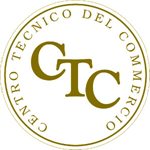 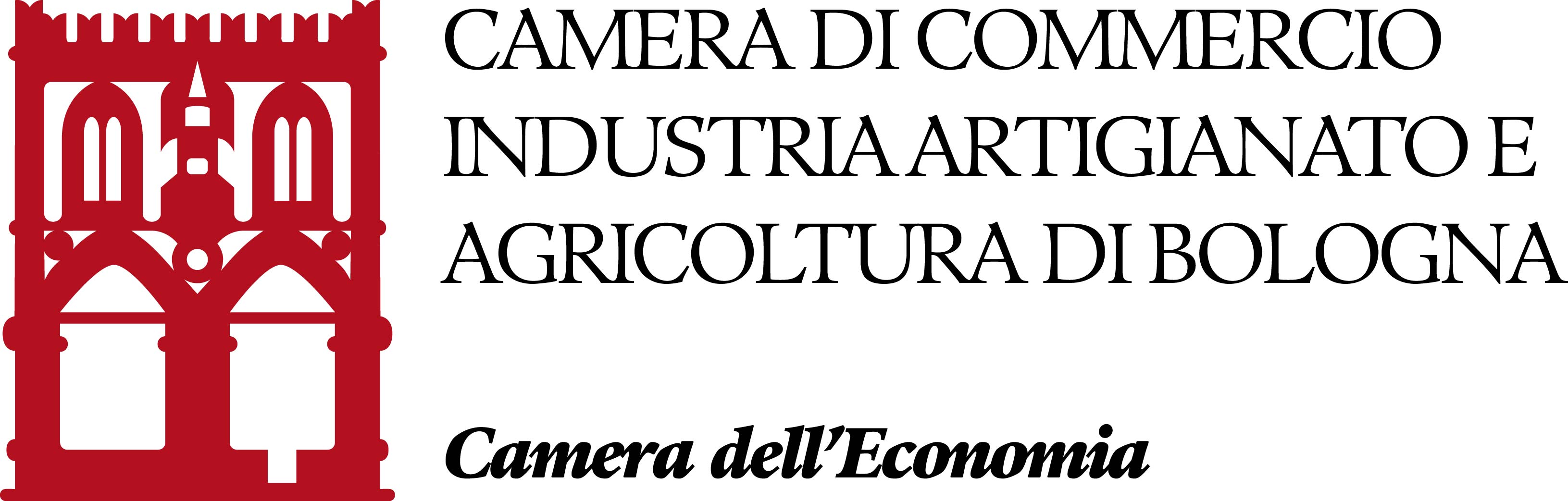 ORIENTAMENTO AL LAVORO E ALLE PROFESSIONIScheda di manifestazione di interesse per i progetti dalla Camera di commercio di Bologna da inviare alla mail: ctc.formazione@bo.camcom.it entro il giorno 15 ottobre 2022anno scolastico 2022-2023Il/La sottoscritto/a_____ __________________________________________________________In qualità di _____________________________________________________________________(Docente di, Dirigente scolastico, referente percorso PCTO/Orientamento …)Dell’Istituto Scolastico Convenzionato con la Camera di commercio di Bologna:________________________________Con sede in_____________________________________CONTATTI Mail________________________________________Telefono___________________________________MANIFESTA L’INTERESSE a partecipare con il proprio istituto al progetto (selezionare i progetti a cui si desidera aderire e indicare il numero di classi da coinvolgere):□ CHE BELLA IMPRESA! con n. ____ classi □ CONTEST FICO (PER RETE ITE) - Le eccellenze del territorio e le competenze per eccellere! con n. ____ classi□ ACCCRESCIAMO LE COMPETENZE! – AMBITO LEZIONI OLIVETTIANE con n. ____ classi□ PREMIO STORIE DI ALTERNANZA con n. ____ classi□ WEBLAB/LABORATORI DELLA CAMERA DI COMMERCIO DI BOLOGNA conn. ____ classi PER LABORATORIO AUTOIMPRENDITORIALITA’ E PROFESSIONI DEL FUTUROn. ____ classi PER LABORATORIO CV n. ____ classi PER LABORATORIO COLLOQUIOn. ____ classi PER LABORATORIO START UPn. ____ classi PER COMMERCIO ESTERO□ CONVEGNO ONLINE - LA LEGALITA’ UN VALORE PER LA PERSONA E PER LE IMPRESE con n. ____ classi□ PROGETTO JA – IMPRESA GREEN (SOSTENIBILITA’ AMBIENTALE E SOCIALE) con n. _____ classi□ PROGETTO JA – IDEE IN AZIONE ONE WEEK con n. _____ classi□ PROGETTO CTC – CAMCOMLAB AUTOIMPRENDITORIALITA’ E/O START UP INNOVATIVE con n. _____ classi□ CERTIFICAZIONE DELLE COMPETENZE INFORMALI E NON FORMALI (interesse di massima a rimanere informati)□ PLACEMENT (interesse di massima a rimanere informati)□ PCTO ALL’ESTERO (interesse di massima a rimanere informati)A seguito della manifestazione di interesse al progetto, l’Ufficio Promozione della Camera di Commercio e il CTC (azienda speciale della Camera di commercio di Bologna), prenderanno i contatti con il referente indicato per illustrare nel dettaglio le azioni del progetto. Il sottoscritto, con riferimento al Regolamento Europeo UE 2016/679, è consapevole del trattamento dei dati relativi all’organismo che rappresenta ai fini della MANIFESTAZIONE DI INTERESSE PER I PROGETTI DELLA CAMERA DI COMMERCIO DI BOLOGNA IN AMBITO PCTO E ORIENTAMENTO. I dati saranno trattati come descritto nell'informativa pubblicata sul sito camerale all’indirizzo https:// www.bo.camcom.gov.it/it/chi-siamo/privacy di cui ha preso visione.Desidero rimanere aggiornato tramite email sulle iniziative proposte dalla Camera di Commercio di Bologna e del Sistema camerale in ambito orientamento al lavoro alle professioni.     Firma Bologna, il 						                     -----------------------------